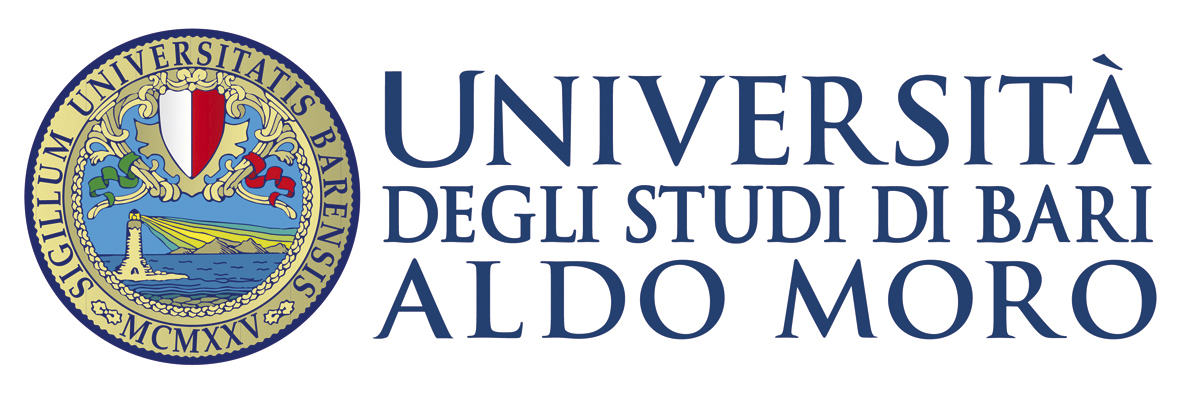 GLOBAL THESIS Study AwardCertificate of Arrival (to be filled in and signed by the person in charge at the beginning of the study period abroad)IT IS HEREBY CERTIFIED THAT:Mr./Ms.     _________________________________________has been enrolled as GLOBAL-Thesis Study Award 2017/2018 at our Institution on__________/__________/____________                                         (day)             (month)          (year)At the Faculty/Department of   _______________________________________________________________ ____________________________                         __________________________________                          	 (place and date)                                                 		(Stamp and Signature)Name of signatory:__________________________________________________________________________Function:__________________________________________________________________________________To be sent by mail to: luisa.daniello@uniba.it___________________________________________________________________________Il presente Certificato d’arrivo, debitamente compilato e sottoscritto dai responsabili della sede ospitante, dovrà essere trasmesso all’U.O. Mobilità Intermnazionale.La data indicata su tale documento sarà considerata quale data ufficiale d’inizio del periodo di studio presso l’istituzione ospitante. Name of student: ______________________________________________________________________Sending Institution: ___UNIVERSITA’ DEGLI STUDI DI BARI ALDO MORO     _ Country: __ITALY________School/Department of:___________________________________________ Thesis tutor’s Professor:______________________ Tel:________________ Fax:_________________Head Office of International Mobility Unit:  Mr Giuseppe Giagnacovo Tel: +39 080 571 4561/7898   Receiving Institution: __________________________________________________________________School/Department of:___________________________________________ Thesis tutor’s Professor:______________________ Tel:________________ Fax:_________________